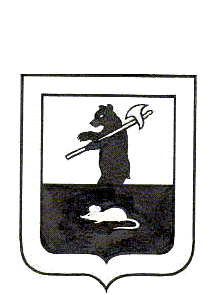 Муниципальный Совет городского поселения Мышкин	РЕШЕНИЕ	О внесении изменений в решение Муниципального Совета городского поселения Мышкин от 26.11.2014 № 9 «Об установлении налога на имущество физических лиц» Принято Муниципальным Советомгородского поселения Мышкин« 27 » декабря 2017        В соответствии с Федеральным законом от 6 октября 2003 г. № 131-ФЗ «Об общих принципах организации местного самоуправления в Российской Федерации» и главой 32 части второй Налогового кодекса Российской Федерации, Законом Ярославской области от 18.11.2014 №74-з  «Об установлении единой даты применения на территории Ярославской области порядка определения налоговой базы по налогу на имущество физических лиц, сходя из кадастровой стоимости объектов налогообложения»,  Уставом городского поселения Мышкин Мышкинского муниципального района Ярославской области,Муниципальный Совет городского поселения Мышкин решил:       1.Внести в решение Муниципального Совета городского поселения Мышкин от 26.11.2014 № 9 «Об установлении налога на имущество физических лиц» следующие изменения:       1.1. Пункт 2 решения изложить в следующей редакции:         2. Решение опубликовать в газете «Волжские зори».          3. Настоящее решение вступает в силу с момента опубликования и распространяется на правоотношения, действующие с 01.01.2018 года.Глава городского 	                                      Председатель Муниципальногопоселения Мышкин                                   Совета городского поселения Мышкин   _____________Е. В. Петров	       ________________Р. С. Шувалов« 27 » декабря 2017   № 29                 Объекты налогообложенияСтавка  налогаЖилые дома, квартиры, комнаты;объекты незавершенного строительства в случае, если проектируемым назначением таких объектов является жилой дом;единые недвижимые комплексы, в состав которых входит хотя бы один жилой дом;гаражи и машино-места;хозяйственные строения или сооружения, площадь каждого из которых не превышает 50 квадратных метров и которые расположены на земельных участках, предоставленных для ведения личного подсобного, дачного хозяйства, огородничества, садоводства или индивидуального жилищного строительства.0,3 %Объекты налогообложения, включенные в перечень, определяемый в соответствии с пунктом 7 статьи 378.2 Налогового Кодекса РФ, в отношении объектов налогообложения, предусмотренных абзацем вторым пункта 10 статьи 378.2 Налогового Кодекса РФ, а также в отношении объектов налогообложения, кадастровая стоимость каждого из которых превышает 300 миллионов рублей2 %Прочие объекты налогообложения0,5 %